FARNÍ OBČASNÍK farnosti u kostela sv. BartolomějeBrno-Žebětín a Kohoutoviceč. 3, únor, březen 2017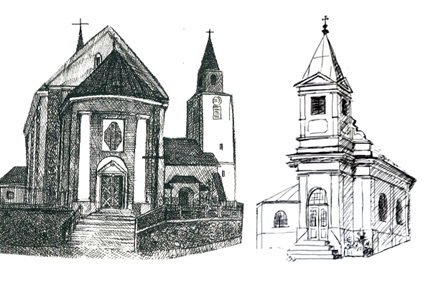 Slůvko duchovního správce:Milí farníci,     letošního dvanáctého ledna jsem měl plnou hlavu úžasných objevů. Jenže mi to vůbec nedělalo radost - nešlo ani o žádný nový vědecký objev, ani to nebyl ten nejúžasnější objev, který jsem v životě udělal, objev bezpodmínečné Ježíšovy lásky. Pod lékárnou Dr. Max na Libušině třídě v Kohoutovicích, kousek od naší kaple, je totiž centrum Amazing Discoveries (česky Úžasné Objevy). Jak jsem toho dne zjistil na webu, je to výkladní skříň jistého movitého evangelikálního sboru původem z USA. Jedním ze stěžejních bodů jejich mise - aspoň jak jsem to z jejich sebeprezentace pochopil - je vykreslit katolickou církev jako zdroj všeho možného zla; jelikož, Bůh ví proč, je pro ně totožná s babylónskou nevěstkou z novozákonní knihy Zjevení svatého Jana.    Takže máme ve farnosti úžasné objevy. A teď co já (co my) s nimi: udělat kolem procesí s Nejsvětější Svátostí a modlit se exorcismus? Nebo něco jiného? Celé odpoledne jsem o tom přemýšlel. Ale pak mi přinesla naprostý klid srdce jedna myšlenka svatého Jana Boska: Radujte se, dělejte dobro a nechte vrabce štěbetat!    A tohle nám všem přeji nejen do nadcházejícího postu. Dělejme dobro
a nechme vrabce štěbetat, klidně i na naší zahrádce.                                + váš o. JiříPravidelné dětské mše sv.: pondělí 17:30 ŽebětínPravidelné adorace: Žebětín každý pátek 17 - 18h (18:30 LČ)Kohoutovice 3. čtvrtek v měsíci, 19 - 20h, (20 - 21h LČ)Informace o farnosti, ohlášky, fotky a novinky najdete také na webových stránkách: www.farnostebetin.cz, www.kaplekohoutovice.czKaple Svaté rodiny má i svůj profil na Facebooku, přístupný i bez přihlášení.Pozvánka do spolča mládeže: všichni mladí, kterým již bylo či brzo bude 14 let, jsou srdečně zváni do společenství mládeže. Scházíme se ve čtrnáctidenních intervalech vždy v úterý od 19:30 v Domku Svaté rodiny. Kontaktujte otce Jiřího.Co nás čeká v únoru11. 2. farní ples, 10.2. Domek 18h balení darů, 11.2. v 16h chystání sálu12. 2. benefiční koncert na rekonstrukci Domku Svaté rodiny 13. - 19. 2. Národní týden manželství14. 2. Při mši sv. v 17:30 v Kohoutovicích žehnání: 
těm, co spolu chodí; těm, kdo hledají partnera; těm, co jsou sami. 16. 2. 19-20h adorace s litaniemi v kapli20. 2. Den společných modliteb s arcibiskupským seminářem Olomouc,
krátká adorace po dětské mši v 17:30 Žebětíně.v březnu1. 3. Popeleční středa, mše v kapli v 17:00 ve farním kostele v 18:30.Biblické hodiny 1x měsíčně ve středu od 19:30. Předpokládané termíny:
fara Žebětín: 29.3., 26.4., 24.5., 21.6., 27.9., 25.10., 22.11., 20.12. 
Domek Kohoutovice: 15.3., 12.4., 10.5., 7.6., 13.9., 11.10., 8.11., 6.12.V pátek 3. března se uskuteční mimořádný postní den naší farnosti.
Lze se k němu dobrovolně připojit jakýmkoli způsobem na úmysl uzdravení vztahů v rodinách a ve farnosti.16. 3. 19-20h adorace se čtením z Písma v kapliKatechumeni:Při mši sv. 19. 3. v 9:00 v Žebětíně a 2. 4. v 10:30 v Kohoutovicích proběhnou tzv. skrutinia před křtem dospělých. Mají mimo jiné uvést čekatele křtu do farního společenství. 2. 4. v Domku po mši sv. malá agapé pro všechny přítomné.náhled do dubna a května16. 4. Boží hod velikonoční21. a 23. 4. farní dobročinný bazar 13. 5. farní pouť do Mariazell: mše sv. bude sloužena v 10h v kapli sv. Michaela bezprostředně sousedící s bazilikou. 500 Kč za dopravu, záloha 250Kč zároveň se závaznou přihláškou v sakristii do 9.4. Je třeba zajistit si pojištění a kapesné – doporučená výše 20€ (1 jídlo v restauraci cca 10€, lanovka na vrchol Bürgeralpe v rozmezí 10 - 15€)Informace o Domku Svaté rodiny: Na základě rozhovoru s panem ing. Kotkem a zaslaného předběžného rozpočtu dostavby Domku by bylo optimální variantou dovedení do kolaudace s tím,
že finální povrchové úpravy bychom udělali svépomocí. Cena se pohybuje okolo
1 miliónu korun, Domek by byl hotov v září. Vše bude projednáno s pastorační
a ekonomickou radou farnosti.Imprimatur: vychází se schválením duchovního správce. 